   КАРАР                                                                ПОСТАНОВЛЕНИЕОб утверждении Положения о порядке выявления, учета, транспортировки и хранения брошенных (бесхозяйных) транспортных средств на территории сельского поселения Новопетровский   сельсовет муниципального района Кугарчинский район Республики БашкортостанВ соответствии с Федеральным законом от 01.01.2001 N 131-ФЗ «Об общих принципах организации местного самоуправления в Российской Федерации», в целях недопущения складирования на территории сельского поселения Новопетровский  сельсовет   муниципального района Кугарчинский район Республики Башкортостан брошенных (бесхозяйных) транспортных средств, исключения потенциальной террористической угрозы, обеспечения первичных мер пожарной безопасности администрация сельского поселения Новопетровский  сельсовет   муниципального района Кугарчинский район Республики Башкортостан                постановляет:         1. Утвердить Положение о порядке выявления, учета, транспортировки и хранения брошенных (бесхозяйных) транспортных средств на территории сельского поселения Новопетровский  сельсовет   муниципального района Кугарчинский район Республики Башкортостан с целью их дальнейшей утилизации или реализации согласно приложению.        2. Настоящее постановление вступает в силу  с момента его официального опубликования.        3. Настоящее постановление обнародовать на информационном стенде в здании администрации сельского поселения и разместить на официальном сайте в сети «Интернет» по адресу:http://novpet.ru/      4. Контроль за исполнением настоящего постановления оставляю за собой.			Приложение                                                                                                   к проекту Постановления  администрации                                                                                                 СП Новопетровский   сельсовет                                                                                                 МР Кугарчинский район                                                                                                 № 67  от 27.09.2019 г.Порядок выявления, учета, транспортировки и хранения брошенных (бесхозяйных) транспортных средств на территории сельского поселения Новопетровский   сельсовет муниципального района Кугарчинский район Республики Башкортостан с целью их дальнейшей утилизации или реализации1. Общие положения1.1. Положение о порядке выявления, учета, транспортировки и хранения брошенных (бесхозяйных) транспортных средств на территории сельского поселения Новопетровский  сельсовет   муниципального района Кугарчинский район Республики Башкортостан с целью их дальнейшей утилизации или реализации (далее - Положение) разработано в соответствии с Гражданским кодексом Российской Федерации, Федеральным законом от 01.01.2001 N 131-ФЗ "Об общих принципах организации местного самоуправления в Российской Федерации" в целях недопущения складирования на территории сельского поселения Новопетровский  сельсовет   муниципального района Кугарчинский район Республики Башкортостан брошенных (бесхозяйных) транспортных средств, исключения потенциальной террористической угрозы, обеспечения первичных мер пожарной безопасности.1.2. Положение определяет порядок выявления, учета, транспортировки и хранения брошенных (бесхозяйных) транспортных средств на территории сельского поселения Новопетровский   сельсовет   муниципального района Кугарчинский район Республики Башкортостан с целью их дальнейшей утилизации или реализации.1.3. В целях настоящего Положения используются следующие понятия:транспортное средство - автотранспортное средство, приводимое в движение двигателем, тракторы и самоходные машины, а также прицепы к ним;брошенное транспортное средство - автотранспортное средство, оставленное собственником с целью отказа от права собственности на него;бесхозяйное транспортное средство - автотранспортное средство, которое не имеет собственника (владельца) или собственник (владелец) которого неизвестен либо, если иное не предусмотрено законом, от права собственности на которое собственник отказался и которое признано бесхозяйным в установленном законом порядке.1.4. Выявление брошенных (бесхозяйных) транспортных средств осуществляется Администрацией сельского поселения Новопетровский   сельсовет   муниципального района Кугарчинский район Республики Башкортостан1.5. Учет выявленных транспортных средств, имеющих признаки брошенных (бесхозяйных), и организация их транспортировки и хранения осуществляются администрацией поселения за счет средств местного бюджета.2. Выявление и учет брошенных (бесхозяйных) транспортных средств2.1. Выявлению и учету подлежат транспортные средства, расположенные на сельских коммуникациях, газонах, детских площадках, проездах, в непосредственной близости от жилых домов, контейнерных площадках, в иных местах на территории сельского поселения  Новопетровский  сельсовет   муниципального района Кугарчинский район Республики Башкортостан, имеющие признаки брошенных (бесхозяйных), в том числе: находящиеся в аварийном (разукомплектованном) состоянии, включая сгоревшие; являющиеся очагом свалки мусора.2.2. Выявление транспортных средств, имеющих признаки брошенных (бесхозяйных), осуществляется администрациями поселений самостоятельно, а также на основании сведений, поступивших: из органов местного самоуправления муниципального района Кугарчинский район Республики Башкортостан;из средств массовой информации, сети Интернет;из иных источников, включая обращения граждан, индивидуальных предпринимателей, юридических лиц.2.3. В течение 3 рабочих дней со дня поступления сведений, указанных в пункте 2.2 Положения, администрацией поселения обеспечивается выезд на предполагаемое место расположения транспортного средства, имеющего признаки брошенного (бесхозяйного), с составлением акта осмотра транспортного средства по форме, установленной приложением N 1 к Положению, схемы местоположения транспортного средства, а также фотофиксацией транспортного средства.2.4. Непосредственно при выявлении брошенного (бесхозяйного) транспортного средства в акте осмотра транспортного средства указываются:дата и время составления акта осмотра транспортного средства;сведения о местоположении транспортного средства;сведения о транспортном средстве (марка, модель, цвет, государственный регистрационный знак (при наличии);признаки отнесения транспортного средства к бесхозяйному, в том числе брошенному;сведения о наличии видимых повреждений транспортного средства;сведения о техническом состоянии транспортного средства и его комплектности (колеса, колпаки колес, антенна, зеркала, фары, щетки стеклоочистителя, пробка бензобака, аудио - и видеоаппаратура и иные вещи в салоне), определяемых визуально;идентификационные данные (при наличии): VIN, номера кузова, шасси (рамы), двигателя, количество государственных регистрационных знаков;сведения о лице, составившем акт (должность, инициалы, фамилия), его подпись.2.4.1. В разделе "Дополнительные сведения" акта осмотра транспортного средства по мере поступления указываются сведения: об учете транспортного средства в органах ГИБДД, о собственнике (владельце) транспортного средства, информация о направлении уведомления, опубликовании (размещении) информации в соответствии с пунктами 2.5.1, 2.5.2 Положения и отметка о результатах уведомления, опубликования (размещения) информации, перечень документов, фотоматериалов, прилагаемых к акту, а также сведения о лице, внесшем дополнительные сведения (должность, инициалы, фамилия), его подпись.2.4.2. К акту осмотра транспортного средства прилагаются:схема местоположения транспортного средства;документы, содержащие сведения, указанные в пункте 2.4 Положения (при наличии);копии запросов, направленных в ходе проведения мероприятий, предусмотренных пунктом 2.5 Положения;документы, полученные в ходе проведения мероприятий, предусмотренных пунктом 2.5 Положения;копия уведомления (с документом, подтверждающим его получение собственником), предусмотренного пунктом 2.5.1 Положения, либо копия публикации обращения, предусмотренной пунктом 2.5.2 Положения;фотоматериалы.2.5. В течение 10 рабочих дней со дня составления акта осмотра транспортного средства администрацией поселения принимаются меры к установлению собственника (владельца) транспортного средства, места регистрации транспортного средства и проживания (регистрации) собственника (владельца) транспортного средства, включая направление запросов в органы внутренних дел, ГИБДД и иные органы и организации.2.5.1. В случае установления собственника (владельца) брошенного (бесхозяйного) транспортного средства администрацией поселения в течение 3 рабочих дней со дня установления собственника (владельца) обеспечивается направление по последнему известному адресу проживания (регистрации) собственника (владельца) транспортного средства уведомления по форме согласно приложению N 2 к настоящему Положению о необходимости своими силами и за свой счет эвакуировать (утилизировать) транспортное средство в случае прекращения его эксплуатации либо переместить транспортное средство в место, предназначенное для хранения транспортных средств.В уведомлении собственник (владелец) транспортного средства предупреждается о том, что в случае невыполнения вышеуказанных действий в течение 10 календарных дней со дня получения уведомления транспортное средство будет в принудительном порядке перемещено на специализированную стоянку.2.5.2. При невозможности установить собственника (владельца) транспортного средства администрацией поселения в средствах массовой информации: в газете "Кугарчинские вести", на официальном сайте Администрации сельского поселения Новопетровский   сельсовет муниципального района Кугарчинский район Республики Башкортостан http://novpet.ru   - обеспечивается опубликование обращения с предложением собственнику (владельцу) транспортного средства в десятидневный срок со дня опубликования данного обращения принять меры, предусмотренные пунктом 2.5.1 Положения. Указанная информация также размещается на транспортном средстве.2.6. Администрация поселения организует ведение журнала учета транспортных средств, имеющих признаки брошенных (бесхозяйных), в который вносятся следующие сведения:дата принятия транспортного средства на учет;дата направления собственнику (владельцу) транспортного средства уведомления в соответствии с пунктом 2.5.1 Положения либо дата опубликования обращения в соответствии с пунктом 2.5.2 Положения;дата и номер акта осмотра транспортного средства;дата транспортировки транспортного средства на специализированную стоянку с указанием ее местоположения;дата вступления в силу решения суда о признании транспортного средства бесхозяйным;дата закрепления транспортного средства за муниципальным предприятием или муниципальным учреждением;дата возврата транспортного средства собственнику (владельцу) (в случае возврата транспортного средства собственнику (владельцу)).3. Признание транспортных средств бесхозяйными,включение в реестр муниципального имущества3.1. Администрацией поселения не позднее 10 числа текущего месяца обеспечивается транспортировка транспортных средств, имеющих признаки брошенных (бесхозяйных), на специализированную стоянку и передача их на хранение.3.2. В течение 3 рабочих дней со дня транспортировки транспортных средств, имеющих признаки брошенных (бесхозяйных), на специализированную стоянку и передачи их на хранение, администрацией поселения обеспечивается размещение информации о транспортных средствах, перемещенных на хранение на специализированную стоянку (марка, модель, государственный регистрационный номер, местоположение транспортного средства до транспортировки на специализированную стоянку на официальном сайте Администрации сельского поселения Новопетровский    сельсовет муниципального района Кугарчинский район Республики Башкортостан http://novpet.ru   3.3. По истечении 3 месяцев со дня перемещения транспортного средства на специализированную стоянку, администрация поселения в течении 10 рабочих дней обращается в суд с заявлением о признании таких транспортных средств бесхозяйными и о признании на них права собственности.3.4. В течение 15 рабочих дней со дня вступления в законную силу судебного акта о признании находящихся на специализированной стоянке транспортных средств бесхозяйными и признании на них права муниципальной собственности администрация поселения обеспечивает внесение сведений об указанных транспортных средствах в реестр муниципального имущества сельского поселения Новопетровский   сельсовет муниципального района Кугарчинский  район РБ.В случае отказа в признании права муниципальной собственности на бесхозяйные транспортные средства администрация поселения уведомляется в течение 6 рабочих дней со дня вступления судебного акта в законную силу. В уведомлении указываются причины отказа в признании права муниципальной собственности.3.6. В течение 15 рабочих дней после внесения сведений о транспортном средстве в реестр муниципального имущества сельского поселения Новопетровский  сельсовет муниципального района Кугарчинский  район РБ администрация поселения закрепляет транспортное средство на праве хозяйственного ведения, для обеспечения его сохранности, и (или) утилизации, и (или) реализации.4. Возврат транспортного средства собственнику (владельцу),возмещение убытков4.1. Если до вынесения судебного акта о признании транспортных средств бесхозяйными и о признании на них права муниципальной собственности сельского поселения Новопетровский   сельсовет муниципального района Кугарчинский  район РБ выявляется собственник (владелец) транспортного средства, указанное транспортное средство возвращается собственнику (владельцу) при предъявлении им правоустанавливающих документов на указанное транспортное средство на основании акта приема-передачи по форме согласно приложению N 3 к Положению.4.2. Убытки, связанные с транспортировкой и хранением транспортного средства, подлежат возмещению собственником (владельцем) транспортного средства в доход бюджета сельского поселения Новопетровский   сельсовет муниципального района Кугарчинский  район РБ4.3. В случае отказа собственника (владельца) транспортного средства от добровольного возмещения убытков взыскание производится в судебном порядке.Приложение N 1к Положению о порядке выявления,  учета, транспортировки и хранения брошенных (бесхозяйных) транспортных средств на территории сельского поселения Новопетровский   сельсовет муниципального района Кугарчинский  район РБс целью их дальнейшей утилизации или реализацииАКТ ОСМОТРА ТРАНСПОРТНОГО СРЕДСТВА N _______"__" _______________ 20__ г. "___" часов "___" минутВ соответствии с Положением о порядке выявления, учета,транспортировки и хранения брошенных (бесхозяйных) транспортных средств на территории сельского поселения Новопетровский   сельсовет муниципального района Кугарчинский  район РБ с целью их дальнейшей утилизации или реализации, утвержденным постановлением администрации сельского поселения Новопетровский   сельсовет муниципального района Кугарчинский  район РБ от _______________ N _______, уполномоченным должностным лицом администрации сельского поселения Новопетровский   сельсовет муниципального района Кугарчинский  район Республики Башкортостан      по адресу: ______________________________________________________ ________________________________________________________________________________________________________________________________(местоположение транспортного средства)выявлено транспортное средство, имеющее признаки брошенного(бесхозяйного) и подлежащее перемещению на хранение на специализированную стоянку.Марка и модель транспортного средства ___________________________________________________________, цвет _______________________,государственный регистрационный знак (при наличии)________________.Транспортное средство имеет следующие признаки брошенного(бесхозяйного): ________________________________________________________________ ________________________________________________________________ (указываются признаки, предусмотренные пунктом 2.1 Положения)Видимые повреждения транспортного средства ________________________________________________________________.Сведения о техническом состоянии транспортного средства и его комплектности (колеса, колпаки колес, антенна, зеркала, фары, щетки стеклоочистителя, пробка бензобака, аудио - и видеоаппаратура и иные вещи в салоне) ________________________________________________________________________________________________________________________________ (определяемые визуально)идентификационные данные (при наличии): VIN, номера кузова, шасси, двигателя, количество государственных регистрационных знаков ________________________________________________________________________________________________________________________________.Акт составил:____________________________________________________ ________________________________________________________________. (должность, инициалы, фамилия, подпись уполномоченного должностного лица администрации поселения)Дополнительные сведения:Сведения об учете транспортного средства в органах ГИБДД ________________________________________________________________________________________________________________________________. Сведения о собственнике (владельце) транспортного средства ________________________________________________________________________________________________________________________________. Информация о направлении уведомления, опубликовании (размещении) информации в соответствии с пунктами 2.5.1, 2.5.2 Положения (нужное подчеркнуть): собственнику (владельцу) транспортного средства направлено уведомление (пункт 2.5.1 Положения) ________________________________________________________________ (дата направления)информация размещена на транспортном средстве, и обращение опубликовано в средствах массовой информации (пункт 2.5.2 Положения) ________________________________________________________________.                 (издание, выпуск, страница)Отметка о результатах уведомления, опубликования (размещения) информации в соответствии с пунктами 2.5.1, 2.5.2 Положения. Собственником (владельцем) (нужное подчеркнуть): транспортное средство перемещено, меры не приняты.Приложение: ___________________________________________________________ ________________________________________________________________ Дополнительные сведения внес "___" ____________ 20 ___ г.: ________________________________________________________________ (должность, инициалы, фамилия, подпись уполномоченного должностного лица администрации района)                                                                                                                                                                                              Приложение N 2к Положению о порядке выявления,  учета, транспортировки и хранения брошенных (бесхозяйных) транспортных средств на территории сельского поселения Новопетровский  сельсовет муниципального района Кугарчинский  район РБ с целью их дальнейшей утилизации или реализацииУВЕДОМЛЕНИЕСобственнику (владельцу) ________________________________________________________________ (фамилия, имя, отчество)  транспортного средства марки ____________________________________государственный регистрационный знак ___________________________Администрация сельского (городского) поселения____________ муниципального района Кугарчинский район Республики Башкортостан извещает Вас о том, что указанное транспортное средство имеет признаки брошенного (бесхозяйного).В соответствии с Положением о порядке выявления, учета, транспортировки и хранения брошенных (бесхозяйных) транспортных средств на территории поселения с целью их дальнейшей утилизации или реализации, утвержденным постановлением Администрации сельского поселения  Новопетровский   сельсовет муниципального района Кугарчинский район Республики Башкортостан  от 29.08.2019 года № 16, в течение 10 дней с даты получения настоящего уведомления Вам надлежит своими силами и за свой счет эвакуировать (утилизировать) транспортное средство в случае прекращения его эксплуатации или переместить в предназначенное для хранения транспортных средств место.В случае невыполнения данных требований в течение 10 дней со дня получения настоящего уведомления транспортное средство будет в принудительном порядке перемещено на специализированную стоянку по адресу: Республика Башкортостан , Кугарчинский  район, ________________________________________________________________________и будут приняты меры для его обращения в муниципальную собственность сельского (городского) поселения в порядке, установленном действующим законодательством, с целью его дальнейшей утилизации или реализации.Телефон для справок _________________________________________ ____________________________________________________________ (должность, подпись, инициалы, фамилия, лица, составившего уведомление)Приложение N 3к Положению о порядке выявления,  учета, транспортировки и хранения брошенных (бесхозяйных) транспортных средств на территории сельского поселения Новопетровский  й сельсовет муниципального района Кугарчинский  район РБ с целью их дальнейшей утилизации или реализацииАКТприема-передачи транспортного средствас.(г. п.т)____________ "___"___________ 20___ г.Администрации сельского поселения _________________________в лице ________________________________________________________________, действующего на основании _______________________________________ ___________________, с одной стороны, и собственник (законный представитель собственника) транспортного средства ________________________________________________________________, ________________________________________________________________ _____________________________, паспорт серии _____ N ______________ выдан___________________________________________________________,   с другой стороны, составили настоящий акт о нижеследующем: Администрация поселения возвращает, а собственник (законный представитель собственника) получает со специализированной стоянки транспортное средство: марка/модель _______________________ ______________________________________________ цвет ____________ ____________________________________________________ идентификационные данные (при наличии): государственный регистрационный знак/количество __________________  VIN ________________________________________________________      кузов N ______________________________ двигатель N ____________ __________________ шасси (рама) N ______________________________ Правоустанавливающие документы: ______________________________ Сведения о видимых повреждениях транспортного средства ________________________________________________________________ ________________________________________________________________    (подпись) Определяемые визуально сведения о техническом состоянии транспортного средства и его комплектности (колеса, колпаки колес, антенна, зеркала, фары, щетки стеклоочистителя, пробка бензобака, аудио - и видеоаппаратура и иные вещи в салоне) ________________________________________________________________ ________________________________________________________________ ________________________________________________________________ Идентификационные номера автомобиля сверены, комплектность автомобиля проверена. Претензий, в том числе имущественных, стороны не имеют. С актом осмотра транспортного средства собственник (законный представитель собственника) ознакомлен __________________________Примечания: ________________________________________________________________ ________________________________________________________________ (указываются дополнительные сведения по усмотрению собственника (законного представителя собственника) транспортного средства)Настоящий акт составлен в 2 экземплярах, по одному для каждой из  сторон.Администрация поселения: ________________________________________________________________ (должность, инициалы, фамилия, подпись уполномоченного должностного лица )Собственник (законный представитель собственника) _______________________________________________________________ (инициалы, фамилия, подпись)ПБАШҠОРТОСТАН РЕСПУБЛИКАҺЫ КҮГӘРСЕН РАЙОНЫ МУНИЦИПАЛЬ РАЙОНЫНЫҢ НОВОПЕТРОВКА АУЫЛ СОВЕТЫ АУЫЛ БИЛӘМӘҺЕ ХАКИМИәТЕ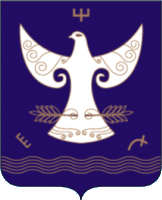 РЕСПУБЛИКА  БАШКОРТОСТАН АДМИНИСТРАЦИЯ  СЕЛЬСКОГО ПОСЕЛЕНИЯ НОВОПЕТРОВСКИЙ СЕЛЬСОВЕТ МУНИЦИПАЛЬНОГО РАЙОНА КУГАРЧИНСКИЙ РАЙОН 453342, Сәйетҡол ауылы,Үрге урам, 20 Тел. 8(34789)2-56-03453342, с. Саиткулово, ул.Верхняя, 20Тел. 8(34789)2-56-0327.09.2019й№6727.09.2019й